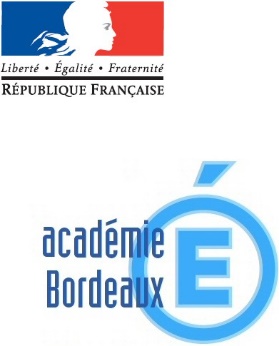 CollègeFrançois Mitterrand1 place Pierre BarrèreBP 6640141 Soustons CedexCollègeFrançois Mitterrand1 place Pierre BarrèreBP 6640141 Soustons CedexCollègeFrançois Mitterrand1 place Pierre BarrèreBP 6640141 Soustons Cedex